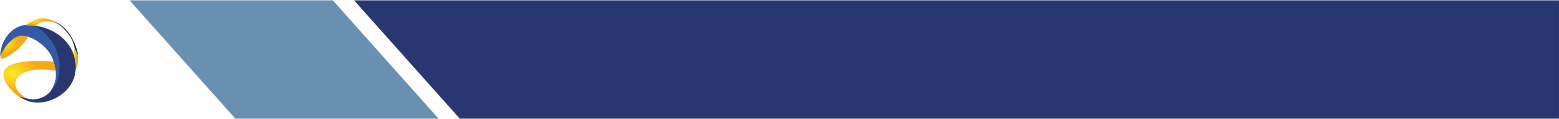 Перечень документов (подлинников и копий), предоставляемых для заключения договора энергоснабжения (купли-продажи электрической энергии (мощности)) – далее договор предпринимателями и приравненными к ним лицами, не являющимися исполнителями коммунальных услуг в многоквартирных жилых домахДокументы заявителяПримечание1.Заявление для заключения договора Бланк заявления можно скачать на сайте ООО «РГМЭК» в разделе Небытовым потребителям // Как заключить/изменить договор // Порядок заключения договора энергоснабженияОбращаем внимание: в заявлении необходимо указать выбранную для расчетов ценовую категорию. Подробнее о ценовых категориях - в разделе Небытовым потребителям // Цены и тарифы. Нормативы// 5. Порядок определения цен (тарифов) на электроэнергию (мощность)2.Правоустанавливающие и иные документы:Правоустанавливающие документы имеются у Вас2.1Паспорт Правоустанавливающие документы имеются у Вас2.2Свидетельство о предпринимательской деятельности Правоустанавливающие документы имеются у Вас2.3Свидетельство о постановке на учет в налоговом органе Правоустанавливающие документы имеются у Вас3.Анкета заявителяБланк анкеты можно скачать на сайте ООО «РГМЭК» в разделе Небытовым потребителям //Как заключить/изменить договор // Порядок заключения договора энергоснабжения4.Проект договора, подписанный со стороны заявителя (2 экз.)Типовые формы договоров энергоснабжения можно скачать на сайте ООО «РГМЭК» в разделе Небытовым потребителям // Как заключить/изменить договор // Типовые формы договоров энергоснабжения5.Документы, подтверждающие право собственности (хозяйственного ведения, оперативного управления, аренды и иные законные права владения и (или) пользования, предусмотренные законодательством Российской Федерации) на энергопринимающие устройства, либо документы, подтверждающие право владения и (или) пользования земельным участкомДанные документы имеются у Вас6.Документы о технологическом присоединении:6.1Технические условия (заключения)Для оформления технических условий (заключений) и акта об осуществлении технологического присоединения Вам необходимо обратиться в сетевую организацию, к объектам электросетевого хозяйства которой (в том числе и опосредованно) присоединены Ваши энергопринимающие устройства. Адреса и контакты сетевых организаций размещены на сайте ООО «РГМЭК» в разделе Небытовым потребителям // Как заключить/изменить договор // Сетевые организации.6.2Акт об осуществлении технологического присоединения Для оформления технических условий (заключений) и акта об осуществлении технологического присоединения Вам необходимо обратиться в сетевую организацию, к объектам электросетевого хозяйства которой (в том числе и опосредованно) присоединены Ваши энергопринимающие устройства. Адреса и контакты сетевых организаций размещены на сайте ООО «РГМЭК» в разделе Небытовым потребителям // Как заключить/изменить договор // Сетевые организации.6.3Акт разграничения балансовой принадлежности электрических сетей Для оформления и подписания акта разграничения балансовой принадлежности Вам необходимо обратиться в сетевую организацию (иному владельцу объектов электросетевого хозяйства, производителем электрической энергии (мощности)), к чьим сетям (энергетическим установкам) присоединены Ваши энергопринимающие устройства6.4Акт разграничения эксплуатационной ответственности сторон Для оформления и подписания акта разграничения эксплуатационной ответственности Вам необходимо обратиться в сетевую организацию (иному владельцу объектов электросетевого хозяйства, производителем электрической энергии (мощности)), к чьим сетям (энергетическим установкам) присоединены Ваши энергопринимающие устройства7.Акт допуска прибора учета в эксплуатацию (при наличии)Для энергопринимающих устройств, расположенных в многоквартирном доме, электроснабжение которых осуществляется с использованием общедомового имущества, акт допуска прибора учета в эксплуатацию оформляет гарантирующий поставщик ООО «РГМЭК».В иных случаях, акт допуска прибора учета в эксплуатацию оформляет сетевая организация, к объектам электросетевого хозяйства которой (в том числе и опосредованно) присоединены Ваши энергопринимающие устройства. Адреса и контакты сетевых организаций размещены на сайте ООО «РГМЭК» в разделе Небытовым потребителям // Как заключить/изменить договор // Сетевые организации.8.Акт аварийной и технологической брони (при наличии)Составляется потребителем и согласовывается сетевой организацией (иным владельцем объектов электросетевого хозяйства, производителем электрической энергии (мощности)), к чьим объектам электросетевого хозяйства (энергетическим установкам) присоединены энергопринимающие устройства потребителя.9.Однолинейная схема электрической сети потребителя с указанием точек присоединения к объектам электросетевого хозяйстваСхема составляется потребителем и отображает все элементы электрической сети объекта с указанием его характеристик и параметров.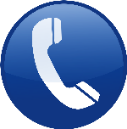 Получить дополнительную информацию либо разъяснения Вы можете по телефонам контактного центра: +7(4912)90-87-90 8-800-250-50-78 (звонок бесплатный)